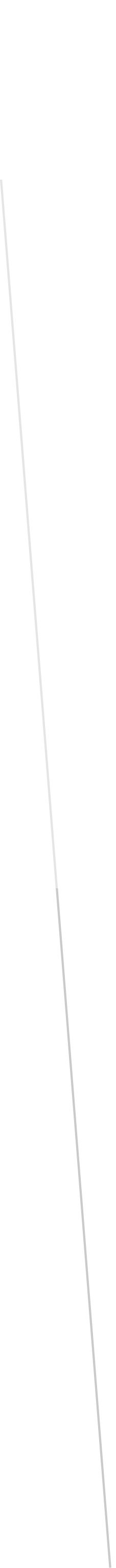 GATE ACCESS TO PARK 1Due to the failure of the current key pad access to gate at park 1 as well as the abuse of some unauthorized people using valid key code numbers, the gate is now controlled by a new form of security which primarily uses a key fob to open the gate.  The following are general guidelines by which key fobs will be issued and monitored.Each property owner will be issued one key fob for gate access.  In the case of multiple property owners, such as a husband and wife, only one key fob will be issued.To obtain a key fob, the property owner shall:Complete and return an application.Pick up the key fob in person or request it be delivered.  Deliveries will only be made to those addresses within The Crossing.Key fobs will only be released to the property owner on record.No key fobs will be mailed or shipped.Sign for the receipt of the key fob.Key fob(tag) MUST be returned to the POA Manager prior to the sale of the home/property.  Failure to do so will result in a $50 fee paid at closing.Key pad access is available for property owners who reserve the park for parties with 10 or more people.  The temporary code will be given to the property owner who reserves the pavilion.The code will be disabled immediately following the reserved period.Lost key fobs shall be reported to the POA office manager and will be disabled.A fee of $50.00 will be due upon request of a replacement key fob.Property owners are not allowed to let any person other than family members living with the owner to use their key fob.Unauthorized use of a key fob will result in that key fob being disabled.To re-establish use of the key fob, the property owner will make an appointment with the POA property manager at the POA office.The fee to re-establish use of a key fob will be $25.00.Second violations of unauthorized use will result in a one year prohibition of the property owners’ use of the park.Key fob will be disabledKey fob will be returned to the property manager.One year after the return of the key fob, a new key fob will be issued with a $25.00 fee.A third violation of unauthorized use will result in a permanent prohibition of the property owners’ use of the park.No attempt shall be made to obstruct or disable the gate to allow entry into the park.Any unauthorized person using the park property will be subject to the criminal charge of trespass.Any person willfully damaging any part of the park property will be subject to criminal charges being filed and will be barred from future use of park property.Any person committing the theft of any property in the park will be subject to criminal charges being filed and will be barred from future use of park property.   